ДОГОВОР № ________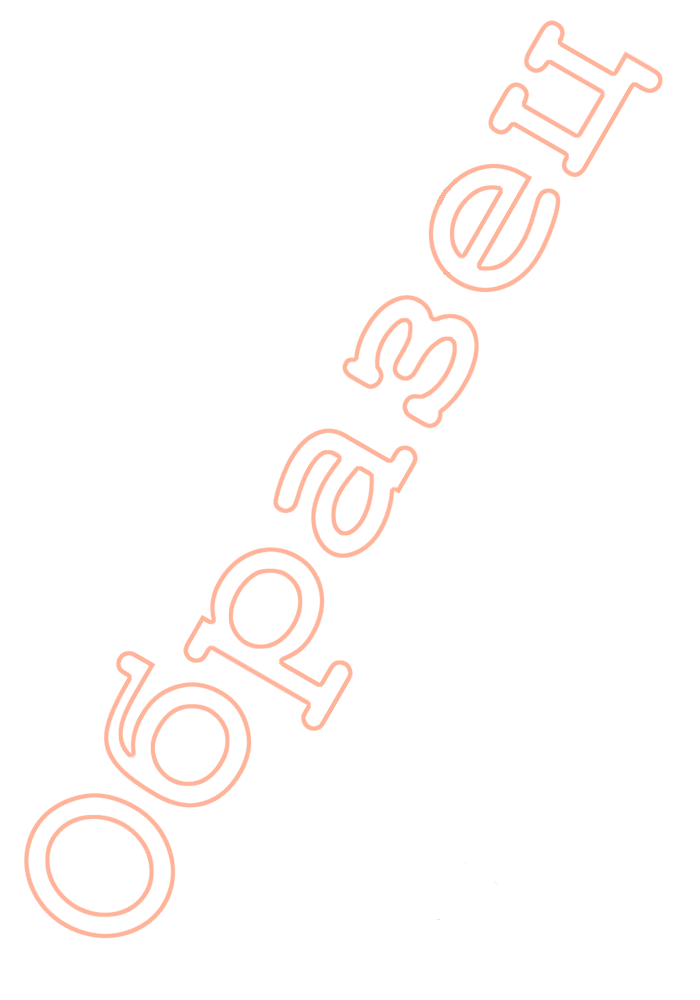 «Об оказании платных образовательных услуг»г. Владивосток									             ____________Федеральное государственное автономное образовательное учреждение высшего образования «Дальневосточный федеральный университет» (ДВФУ), действующее на основании лицензии Федеральной службы по надзору в сфере образования и науки на право осуществления образовательной деятельности серия 90Л01 № 0009290, регистрационный № 2241 от 01.07.2016 г. на срок «бессрочно» и свидетельства о государственной аккредитации серии 90А01 № 0002279, регистрационный № 2160, выданного Федеральной службой по надзору в сфере образования и науки РФ «03» августа 2016 г. на срок до «27» января 2020 г., именуемое в дальнейшем «Исполнитель», в лице ________ действующего на основании ________, с одной стороны, и ________ именуемый в дальнейшем «Заказчик» и  ________ именуемый в дальнейшем «Обучающийся», с другой стороны, заключили настоящий договор о нижеследующем:ПРЕДМЕТ ДОГОВОРА1.1. Исполнитель оказывает, а Заказчик оплачивает образовательные услуги по обучению Обучающегося по основной профессиональной образовательной программе ________ аккредитованной в рамках укрупненной группы направлений подготовки и специальностей ________ в  _______ с целью получения Обучающимся по завершению обучения квалификации (степени)  ________.Форма обучения ________.1.3.Срок освоения образовательной программы (продолжительность обучения) на момент подписания Договора составляет ________.1.4. После прохождения Обучающимся полного  курса  обучения и успешной  государственной итоговой аттестации,  при условии полной оплаты Заказчиком стоимости обучения, Обучающемуся выдается документ об образовании и квалификации образца, утвержденного Министерством образования и науки РФ. Обучающемуся, не прошедшему государственную итоговую аттестацию или получившему на государственной итоговой  аттестации неудовлетворительные результаты, выдается справка об обучении по образцу, самостоятельно устанавливаемому Исполнителем.  Обучающемуся, освоившему часть образовательной программы и (или) отчисленному  из организации, осуществляющей образовательную деятельность, выдается справка о периоде обучения по образцу, самостоятельно устанавливаемому Исполнителем.2. ОБЯЗАННОСТИ ИСПОЛНИТЕЛЯ2.1. Зачислить Обучающегося, выполнившего условия приема, в ДВФУ.2.2. Организовать и обеспечить надлежащее оказание услуг, предусмотренных п. 1.1 настоящего договора, в соответствии с действующим в Российской Федерации федеральным государственным образовательным стандартом и стандартом, самостоятельно устанавливаемым ДВФУ, утвержденным порядком в соответствии с действующим законодательством, учебным планом, годовым календарным учебным графиком, расписанием занятий и другими локальными нормативными актами, разрабатываемыми Исполнителем.2.3. Создать Обучающемуся необходимые условия для освоения выбранной образовательной программы.2.4. Во время оказания образовательных услуг проявлять уважение к личности Обучающегося, оберегать его от всех форм физического и психологического насилия, обеспечить условия укрепления нравственного, физического и психологического здоровья. 2.5. Сохранить место за Обучающимся в случае пропуска занятий по уважительным причинам (с учетом оплаты услуг, предусмотренных п.1.1 настоящего договора).3. ОБЯЗАННОСТИ ЗАКАЗЧИКА3.1. Своевременно вносить плату за оказываемые Обучающемуся образовательные услуги, в том числе с учетом её корректировки.3.2. Своевременно извещать Исполнителя об изменении своего контактного телефона и адреса.3.3. Возмещать ущерб, причиненный Обучающимся имуществу Исполнителя, в соответствии с законодательством Российской Федерации. 3.4. Обеспечить посещение Обучающимся занятий согласно учебному расписанию.3.5. После произведения оплаты, согласно раздела 6 настоящего договора, представить документ об оплате в Договорной департамент  Исполнителя.4. ОБЯЗАННОСТИ ОБУЧАЮЩЕГОСЯ4.1. Посещать занятия, указанные в учебном расписании.4.2. Извещать Исполнителя об уважительных причинах отсутствия Обучающегося на занятиях.4.3. Выполнять задания по подготовке к занятиям, даваемые педагогическими работниками Исполнителя, своевременно сдавать установленные зачеты, экзамены и другие формы контроля знаний в соответствии с графиком учебного процесса. 4.4. Соблюдать требования Устава Исполнителя, Правил внутреннего распорядка в ДВФУ и иных локальных нормативных актов, соблюдать учебную дисциплину и общепринятые нормы поведения, в том числе, проявлять уважение к научно-педагогическому, инженерно-техническому, административно-хозяйственному, учебно-вспомогательному и иному персоналу Исполнителя и другим обучающимся, не посягать на их честь и достоинство.4.5. При поступлении в ДВФУ и в процессе его обучения своевременно предоставлять все необходимые для осуществления образовательного процесса документы.4.6. Бережно относиться к имуществу Исполнителя.4.7. Своевременно возвращать учебную литературу, аудио и видео материалы в библиотеку.5. ПРАВА ИСПОЛНИТЕЛЯ, ЗАКАЗЧИКА, ОБУЧАЮЩЕГОСЯ5.1.Исполнитель вправе:5.1.1. Самостоятельно осуществлять образовательный процесс,  выбирать  системы  оценок,  формы,  порядок  и   периодичность промежуточной  аттестации Обучающегося, применять к нему меры поощрения и налагать  взыскания  в  пределах, предусмотренных Уставом Исполнителя, а также в соответствии с локальными нормативными актами Исполнителя; требовать своевременного и в полном объеме выполнения Обучающимся всех видов заданий, предусмотренных учебным планом специальности (направления) и графиком учебного процесса.5.1.2. В порядке п.2 ст.328 ГК РФ в качестве приостановления исполнения встречного обязательства не допускать Обучающегося к занятиям (в том числе зачетам, экзаменам) в случае задолженности по оплате за обучение в порядке и сроки, установленные настоящим договором – до момента оплаты в полном объеме. 5.2. Заказчик вправе:5.2.1. Требовать от Исполнителя предоставления информации по вопросам, касающимся организации и обеспечения надлежащего оказания услуг, предусмотренных п.1.1 настоящего договора;5.2.2. Получать информацию об успеваемости, поведении, отношении Обучающегося к учебе в целом и по отдельным предметам учебного плана.5.3. Обучающийся вправе:5.3.1. Обращаться к работникам Исполнителя по вопросам, касающимся процесса обучения в ДВФУ;5.3.2. Получать полную и достоверную информацию об оценке своих знаний, умений и навыков, а также о критериях этой оценки.5.3.3. Пользоваться имуществом Исполнителя, необходимым для осуществления образовательного процесса, во время занятий, предусмотренных расписанием.5.3.4. Пользоваться дополнительными образовательными услугами, предоставляемыми Исполнителем и не входящими в учебную программу, на основании отдельно заключенного договора.5.3.5. Принимать участие в социально-культурных, оздоровительных и т.п. мероприятиях, организованных Исполнителем.6. ОПЛАТА ОБРАЗОВАТЕЛЬНЫХ УСЛУГ6.1. Заказчик оплачивает оказываемые образовательные услуги Исполнителя путем внесения на расчетный счет или в кассу Исполнителя денежных средств в порядке и сроки, установленные настоящим разделом.Общая стоимость оказываемых по настоящему договору образовательных услуг за весь период обучения составляет ________ рублей.Стоимость оказываемых образовательных услуг за первый год (201___/201___) обучения составляет ________ рублей.Стоимость оказываемых образовательных услуг за каждый последующий год обучения равна общей стоимости оказания образовательных услуг за предыдущий учебный год увеличенной на величину роста с учетом уровня инфляции, предусмотренного основными характеристиками федерального бюджета на очередной финансовый год и плановый период, на основании приказа ректора ДВФУ.6.2. Оплата стоимости оказываемых образовательных услуг за первый год обучения производится в два этапа равными частями:Первый платеж в размере ________ руб. производится Заказчиком в течение трех дней после подписания настоящего договора.Второй платеж в размере ________ руб. производится Заказчиком в срок до ________.Оплата стоимости оказываемых образовательных услуг за последующие годы обучения производится авансовыми платежами в течение года в два этапа равными частями: не позднее 25 мая и 25 декабря.6.3. Исполнитель имеет право увеличить (скорректировать) стоимость оказываемых образовательных услуг на основании приказа ректора ДВФУ один раз в год с учетом уровня инфляции, предусмотренного основными характеристиками федерального бюджета на очередной финансовый год и плановый период.6.4. Изменение стоимости оказываемых образовательных услуг в порядке, установленном п.6.3 настоящего договора не является изменением Исполнителем стоимости услуг в одностороннем порядке. Изменение стоимости оказываемых образовательных услуг с учетом уровня инфляции, предусмотренного основными характеристиками федерального бюджета на очередной финансовый год и плановый период, является согласованным сторонами настоящего договора способом корректировки стоимости услуг, на которую Заказчик дает свое согласие при подписании настоящего договора.6.5. Изменение стоимости оказываемых образовательных услуг в порядке, установленном п. 6.3 настоящего договора, оформляется дополнительным соглашением, являющимся неотъемлемой частью настоящего договора, и вступает в силу с момента подписания его всеми сторонами. Дополнительное соглашение  может быть вручено лично или направлено Заказчику заказным письмом.6.6. В случае изменения федерального государственного образовательного стандарта уполномоченным органом исполнительной власти, приведшего к увеличению срока обучения Заказчика за счет введения новых дисциплин, экзаменов и т.д., Заказчик оплачивает разницу в стоимости оказываемых образовательных услуг на основании дополнительного соглашения к настоящему договору, подписываемого сторонами.6.7. При изменении сроков обучения (предоставление академического отпуска), оплата оказываемых образовательных услуг при выходе из академического отпуска производится по стоимости установленной договором и скорректированной с учетом уровня инфляции, предусмотренного основными характеристиками федерального бюджета на очередной финансовый год и плановый период на начало каждого неоплаченного периода (учебного года, семестра). 6.8. В случае единовременной оплаты за период 2 и более года перерасчет (корректировка) стоимости обучения на величину роста индекса потребительских цен за оплаченный период не производится; оплата за дальнейший период обучения производится по стоимости, определенной договором и скорректированной с учетом уровня инфляции, предусмотренного основными характеристиками федерального бюджета на очередной финансовый год и плановый период в данном учебном году согласно п. 6.3. Договора.7. ОСНОВАНИЯ ИЗМЕНЕНИЯ И РАСТОРЖЕНИЯ ДОГОВОРА7.1. Условия, на которых заключен настоящий договор, могут быть изменены либо по соглашению сторон, либо в соответствии с нормами действующего законодательства Российской Федерации.7.2. Настоящий Договор может быть расторгнут по соглашению сторон. По инициативе одной из сторон Договор может быть расторгнут по основаниям, предусмотренным действующим законодательством Российской Федерации и условиями настоящего договора. 7.3. Исполнитель вправе отказаться от исполнения договора, в случаях если:7.3.1.  Заказчик не произвел своевременную оплату оказываемых образовательных услуг по настоящему договору, в соответствии с  разделом 6  настоящего договора.7.3.2. В случае применения к Обучающемуся, достигшему возраста пятнадцати лет, отчисления как меры дисциплинарного взыскания, в случае невыполнения Обучающимся по профессиональной образовательной программе обязанностей по добросовестному освоению такой образовательной программы и выполнению учебного плана, а также в случае установления нарушения порядка приема в образовательную организацию, повлекшего по вине Обучающегося его незаконное зачисление в образовательную организацию; 7.3.3. Обучающийся своим поведением систематически нарушает права и законные интересы других обучающихся и работников Исполнителя или препятствует нормальному осуществлению учебного процесса. 7.3.4. Обучающийся не выполнил  содержание  учебного плана и образовательной программы в установленные сроки.7.4. При невыполнении Заказчиком или Обучающимся своих обязательств по настоящему договору, учитывая установленное право на односторонний отказ от исполнения договора (п. 7.3, 7.5), такое невыполнение определено сторонами настоящего договора как односторонний отказ Заказчика/Обучающегося от исполнения договора и на основании ст. 450.1 ГК РФ настоящий договор считается расторгнутым, что влечет отчисление Обучающегося из ДВФУ.7.5. Заказчик, вправе в любое время с согласия Обучающегося отказаться от исполнения настоящего договора при условии полной оплаты Исполнителю фактически понесенных расходов и услуг, оказанных до момента расторжения договора. 7.6. В случае отчисления Обучающегося за невыполнение содержания  учебного плана и образовательной программы в установленные сроки, нарушения правил внутреннего распорядка  Исполнителя и по другим  основаниям, предусмотренным уставом ДВФУ, а также действующим законодательством РФ, настоящий договор считается расторгнутым. Денежные средства, уплаченные Заказчиком подлежат возврату за вычетом затрат ДВФУ на реализацию образовательного процесса для Обучающегося. При расторжении настоящего договора по инициативе Заказчика ему возвращаются внесенные за оказание образовательных услуг денежные средства за вычетом части оплаты, пропорциональной объему оказанных образовательных услуг до подачи Заказчиком заявления о расторжении договора и отчислении Обучающегося из ДВФУ или даты получения Исполнителем уведомления Заказчика о расторжении Договора и отчислении Обучающегося из ДВФУ. При отчислении Обучающегося  из ДВФУ по инициативе Исполнителя по основаниям, предусмотренным настоящим договором, уставом ДВФУ, а также действующим законодательством РФ, Заказчику возвращаются внесенные за оказание образовательных услуг денежные средства за вычетом части оплаты, пропорциональной объему оказанных образовательных услуг, рассчитываемой в соответствии с локальными актами ДВФУ.7.7. В случае изменения существенных условий договора (формы обучения, специальности (направления), оплаты, сторон договора, сроков обучения и т.д.) настоящий договор прекращает свое действие  и стороны заключают новый договор с оплатой стоимости обучения по ценам, утвержденным в университете на текущий учебный год для абитуриентов на данную специальность (направление) и форме обучения.8. ОТВЕТСТВЕННОСТЬ ЗА НЕИСПОЛНЕНИЕ ИЛИ НЕНАДЛЕЖАЩЕЕ ИСПОЛНЕНИЕ ОБЯЗАТЕЛЬСТВ ПО НАСТОЯЩЕМУ ДОГОВОРУ8.1. В случае неисполнения или ненадлежащего исполнения сторонами обязательств по настоящему договору они несут ответственность, предусмотренную гражданским законодательством.8.2. В случае невозможности оказания образовательных услуг, по вине Обучающегося или Заказчика, в том числе неявки Обучающегося на учебные занятия без уважительных причин, услуги Исполнителя подлежат оплате в полном объеме.8.3. При обнаружении недостатка платной образовательной услуги, в том числе оказания платной образовательной услуги не в полном объеме, предусмотренном образовательными программами (частью образовательной программы), Заказчик вправе по своему выбору потребовать:- безвозмездного оказания платной образовательной услуги;- соразмерного уменьшения стоимости оказанной платной образовательной услуги;- возмещения понесенных им расходов по устранению недостатков оказанной платной образовательной услуги своими силами или третьими лицами.8.4. Заказчик вправе отказаться от исполнения Договора и потребовать полного возмещения убытков, если в  течение 30 дней недостатки платной образовательной услуги не устранены Исполнителем. Заказчик также вправе отказаться от исполнения Договора, если им обнаружен существенный недостаток оказанной платной образовательной услуги или иные существенные отступления от условий Договора.8.5. Если Исполнитель нарушил сроки оказания платной образовательной услуги (сроки начала и (или) окончания оказания платной образовательной услуги и (или) промежуточные сроки оказания платной образовательной услуги) либо если во время оказания платной образовательной услуги стало очевидным, что она не будет оказана в срок, Заказчик вправе по своему выбору:- назначить Исполнителю новый срок, в течение которого Исполнитель должен приступить к оказанию платной образовательной услуги и (или) закончить оказание платной образовательной услуги;- поручить оказать платную образовательную услугу третьим лицам за разумную цену и потребовать от Исполнителя возмещения понесенных расходов;- потребовать уменьшения стоимости платной образовательной услуги;- расторгнуть Договор.8.6. Заказчик вправе потребовать полного возмещения убытков, причиненных ему в связи с нарушением сроков начала и (или) окончания оказания платных образовательных услуг, а также в связи с недостатками платных образовательных услуг.9. СРОК ДЕЙСТВИЯ ДОГОВОРА И ДРУГИЕ УСЛОВИЯ9.1. Настоящий договор вступает в силу с даты   его заключения и действует до полного исполнения сторонами своих обязательств по договору.9.2. При предоставлении Обучающемуся академического отпуска договор приостанавливает свое действие до момента подачи заявления Обучающимся о выходе из академического отпуска.9.3. Договор составлен в трех экземплярах, имеющих равную юридическую силу.9.4. Договор, в соответствии со ст. 434 Гражданского кодекса Российской Федерации, может быть заключен посредством обмена информацией в электронной форме (обмен сканированными экземплярами подписанного договора).10. АДРЕСА И ПОДПИСИ СТОРОН:Исполнитель:Федеральное государственное автономное образовательное учреждение высшего образования «Дальневосточный федеральный университет»690091, г. Владивосток, ул. Суханова, 8ИНН 2536014538 КПП 253601001Расчетный счет № 40503810611024102219 в Филиале  Банк ВТБ (ПАО) в г. Хабаровскекорсчет № 30101810400000000727 в Дальневосточное ГУ Банка России г. ВладивостокБИК 040813727 ОКТМО 05701000Тел. 8(423) 223-00-30 _____________Заказчик:Адрес регистрации: Адрес фактического проживания:___________/__________/С Уставом ДВФУ, лицензией на право осуществления образовательной деятельности, свидетельством о государственной аккредитации в соответствии с настоящим договором ознакомлен:Обучающийся:Адрес регистрации: Адрес фактического проживания:___________/___________/С Уставом ДВФУ, лицензией на право осуществления образовательной деятельности, свидетельством о государственной аккредитации в соответствии с настоящим договором ознакомлен:_________/______________/_________/____________ /________/____________/